Уважаемые студенты, аспиранты и молодые ученые!Приглашаем принять участие в работе 
XII Международного молодежного форума «Образование. Наука. Производство», который состоится 14-15 октября 2020 года в Белгородском государственном технологическом университете им. В.Г. Шухова в рамках VIII Областного фестиваля науки. В рамках форума пройдет региональный этап программы «УМНИК» Фонда содействия инновациям. Заявки принимаются режиме онлайн до 04.10.2020 г. на сайте: http://umnik.fasie.ru/belgorod/. Представление материаловДля участия в форуме необходимо до 7 октября        2020 года представить следующие документы:печатный вариант заявки на участие в форуме по прилагаемой форме с подписью научного руководителя.электронный и печатный вариант доклада, оформленный по требованиям и подписанный у научного руководителя и в кабинете 724/2 ГУК (подписывается список литературы).документ проверки статьи в системе «Антиплагиат» (оригинальность не менее 65%) с подписью научного руководителя.Документы без подписей научного руководителя приниматься не будут!Полная информация о форуме представлена на сайте  университета http://www.bstu.ru/ в разделе Наука→Подготовка кадров высшей квалификации→Отдел организации НИР студентов→Конференции, а также в группе «ВКонтакте» https://vk.com/bstu_oonirs. В форуме могут принимать участие, студенты, магистранты, аспиранты и молодые ученые в возрасте до 35 лет.Язык конференции – русский. Публикация материалов докладов допускается на иностранном языке.Материалы форума будут размещены в электронном сборнике докладов, а также в Научной электронной библиотеке (eLlibrary.ru) и включены в российский индекс научного цитирования (РИНЦ).Участники форума представляют проверенные и подписанные у научного руководителя документы в печатном и электронном виде в отдел организации НИР студентов (каб. 402 ГУК) для участия и последующей публикации в сборнике.Министерство образования и науки Российской ФедерацииАдминистрация Белгородской областиРоссийская академия архитектуры и строительных наукБелгородский государственный технологический университет им. В.Г. ШуховаМеждународное общественное движение инноваторов «Технопарк БГТУ им. В.Г. Шухова» XII Международный молодежный форум «Образование. Наука. Производство»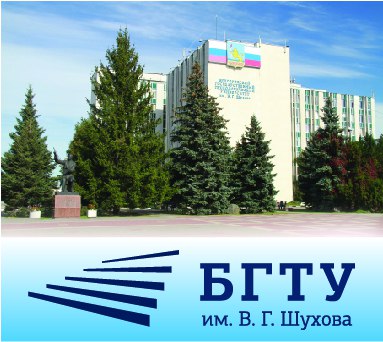 14-15   октябряБелгород 2020 г.Основные тематические направленияАктуальные проблемы градостроительства, архитектуры и архитектурных конструкций. Дизайн архитектурной среды.Инновации и энергосбережение при обслуживании зданий и инженерных энергосистем. Проблемы строительного материаловедения. Наноматериалы и нанотехнологии. Оптимизационные задачи сопротивления материалов и строительной механики. Эффективные строительные системы, конструкции и материалы.Экономика строительства и инвестиционно-строительная деятельность.Эффективные конструкции, материалы и организационно-технологические решения для строительства и жилищно-коммунального хозяйства.Высокоэффективные технологические процессы машиностроительных производств, технологическая робототехникаТехнологические комплексы, оборудование предприятий строительных материалов и стройиндустрии в XXI веке.Эффективные материалы, технологии, машины и оборудование для строительства современных транспортных сооружений. Организация и безопасность движения.Охрана окружающей среды. Безопасность жизнедеятельности: проблемы, научный поиск, решения.Повышение качества, энерго- и ресурсосбережение в производстве силикатных и композиционных материалов.Автоматизация и оптимизация технологических процессов и производств на базе современных технологий, методов и технических средств. Информационные технологии в управлении техническими системами и моделирование.Проблемы современной электротехники и энергетики.Актуальные вопросы бухгалтерского учета, аудита, налогообложения и экономического анализа.Актуальные проблемы менеджмента качества и сертификации.Актуальные проблемы экономического и социального развития.Физическая культура. Спорт и здоровье студентов.Декоративно-прикладное искусство и народные промыслы.Фундаментальные и прикладные исследования в области естественнонаучных и технических дисциплин